Txoj Phiaj Xwm Kev Npaj Kom Txhij Los Tiv Thaiv Tus Kab Mob COVID-19 rau Lifeworks Services Cov Neeg Ua Hauj Lwm Muab Kev Pab Cuam Ncaj Qha thiab Cov Pej Xeem Tau Txais Cov Kev Pab CuamLifeworks tau cog lus yuav muab qhov chaw ua hauj lwm uas muaj kev noj qab haus huv thiab nyab xeeb rau tag nrho peb cov neeg ua hauj lwm thiab cov neeg uas peb uab kev pab cuam. Hais txog lub laj thawj ntawd, peb twb tau txhim kho Txoj Phiaj Xwm Kev Npaj Txhij hauv qab no rau kev tiv thaiv kev sib kis kab mob COVID-19 lawm.Peb saib peb cov neeg ua hauj lwm thiab cov pej xeem uas peb tau muab kev pab cuam rau muaj nuj nqis, saib xyuas lawv qhov kev noj qab haus huv thiab kev nyab xeeb yam mob siab hlo nyob rau ntawm Lifeworks Services thiab thaum sam sim muab cov kev pab cuam rau.  Peb Cov Neeg Ua Hauj Lwm raug cais ua cov neeg ua hauj lwm "Tier 1".  Cov neeg muaj feem xyuam qhov kev koom nrog yog ib qho tseem ceeb rau kev txhim kho thiab kev nqis tes ua raws Txoj Phiaj Xwm Npaj Kom Txhij Tiv Thaiv Tus Kab Mob COVID-19 kom tiav.  Peb tau tsim tsa Ib Pawg Khiav Hauj Lwm Saib Xyuas Tus Kab Mob COVID-19 nyob rau lub hauv paus hli Lub Peb Hlis Ntuj 2020 uas muaj kev ua thawj coj thiab kev tswj hwm los ntawm cov kev pab cuam rau tog nruab hnub, cov kev pab cuam fab nyiaj txiag, kev ua kom raug raws, tev naus laus zis fab kev qhia paub, cov chaw muab kev pab cuam rau tib neeg, kev vam meej, kev tuav nyiaj txiag, thiab kev them nyiaj hli.  Cov lus tawm tswv yim los ntawm cov neeg ua hauj lwm, cov tib neeg uas tau txais kev pab cuam, thiab cov tsev neeg uas tau txais kev txiav txim xyuas thaum txhim kho txoj phiaj xwm no.  Lifeworks tau koom nrog peb cov neeg ua hauj lwm nyob rau qhov txheej txheem kev khiav hauj lwm no los ntawm Q&A cov rooj hu los sib tham nrog rau cov neeg ua hauj lwm, kev sib txuas lusxwm yeem uas muaj nrog rau cov neeg ua hauj lwm uas raug so, kev sib txuas lus xwm yeem nyob li ntawm cov neeg ua hauj lwm thiab lawv cov thawj coj hauj lwm, thiab Tus Thawj Saib Xyuas Neeg Ua Hauj Lwm (HR ) cov kev xam phaj nrog rau cov thawj tswj thiab cov thawj coj qhia hauj lwm los mus kawm yam uas yuav siv tau zoo, yam uas muaj kev nyuaj, cov tswv yim rau kev txhim kho, thiab lawv cov kev ntxhov siab hais txog ncua sij hawm tam sim no thiab kev txhawb nqa cov tib neeg nyob rau hauv lub zej zos thiab nyob rau hauv cheeb tsam kev lag luam.  Txoj phiaj xwm tau txais kev tshab xyuas dua los ntawm pab pawg thawj saib xyuas Kev Noj Qab Haus Huv thiab Kev Nyab Xeeb, tau txais kev tshab xyuas dua thiab muab lus pab tswv yim los ntawm Pawg Khiav Hauj Lwm Saib Xyuas Tus Kab Mob COVID-19, tau txais kev pom zoo los ntawm Pab Pawg Thawj Coj Khiav Hauj Lwm thiab txais ntawv tso cai los ntawm Tus Tuam Thawj Kav Tswj thiab Tus Tuav Hauj Lwm (CEO) ua ntej muab coj los faib siv.  Peb Txoj Xwm Npaj Txhij ua raws li Cov Chaw Khiav Hauj Lwm Tiv Thaiv thiab Tswj Hwm Kab Mob (CDC) thiab Xeev Minnesota Feem Tuav Hauj Lwm Saib Xyuas Kev Noj Qab Haus Huv (MDH) cov lus cob qhia, raws li tsoom fwv cov qauv kev cai OSHA uas cuam tshuam rau Tus Kab Mob COVID-19, MN Feem Tuav Hauj Lwm Muab Kev Pab Cuam Rau Tib Neeg, CARF cov qauv kev cai, ua ke nrog rau Lifeworks Lifeworks Services Cov Kev Cai Tsav Coj thiab cov qauv kev cai los mus hais daws: kev nyiam huv thiab kev tiv thaiv kev ua pa; kev tswj hwm kev tawm qauv thiab kev khiav hauj lwm rau kev nyob sib nrug kom deb fab sim neej; kev ua kev nyiam huv - kev ntxuav tu, kev tsuag tshuaj tua kab mob thiab kev ua kom txhob tsuas kab mob; kev mob siab hlo txheeb xyuas thiab kev cais tawm cov neeg muaj mob; kev sib txuas lus thiab kev cob qhia uas yuav muab rau cov thawj tswj hwm thiab cov neeg ua hauj lwm; thiab kev tswj hwm thiab kev coj qhia uas tseem ceeb rau ua kom ntseeg tau tias muaj kev nqis tes ua tau raws li txoj phiaj xwm 1Tsim tawm 2 8.2020 Kev kuaj xyuas thiab cov kev cai tsav coj rau cov neeg ua hauj lwm thiab cov pejxeem uas peb pab uas tshwm sim muaj cov yeeb yam mob thiab cov tsos mobntawm Tus Kab Mob COVID-19 Lub tswv yim tseem ceeb tshaj plaws ntawm Lifeworks txoj phiaj xwm npaj kom txhij rau kom muaj zim txwv ua
hauj lwm uas nyob nyab xeeb yog ib qho yooj yim rau cov neeg ua hauj lwm thiab cov pej xeem uas tau txais cov
kev pab cuam txhawm rau nyob hauv tsev thaum lawv hnov tsis xis neej. Cov neeg ua hauj lwm thiab cov pej xeem uas peb tau pab uas tau txais kev ceeb toom qhia thiab tau txais kev
txhawb rau kev taug xyuas tus kheej hais txog cov yeeb yam mob thiab cov tsos mob ntawm Tus Kab Mob
COVID-19.  Cov kev cai tsav coj thiab cov txheej txheem ua raws hauv qab no sam sim tau txais kev nqis tes
tshuaj ntsuam xyuas cov neeg ua hauj lwm cov txheej xwm kev noj qab haus huv ua ntej yuav tshaj qhia hais txog
qhov hauj lwm, kev koom nrog cov kev pab cuam, thiab hais txog cov neeg ua hauj lwm yuav tshaj qhia thaum
lawv muaj mob los sis muaj cov tsos mob. Kev Kuaj Xyuas Tus Kheej Fab Kev Noj Qab Haus Huv: Cov neeg ua hauj lwm thiab cov pej xeem uas peb pab tsim nyog tshuaj ntsuam xyuas tus kheej txog cov tsos mob uas ntxim muaj ua ntej tawm ntawm lawv lub tsev mus.  Raws li MN Feem Tuav Hauj Lwm Saib Xyuas Kev Noj Qab Haus Huv cov lus cob qhia kev kuaj xyuas, cov neeg ua hauj lwm yuav tau tshuaj ntsuam xyuas lawv tus kheej.  Cov neeg ua hauj lwm yuav tsis tshaj qhia rau tom hauj lwm, yuav tau nyob kom deb ntawm lwm cov neeg, thiab yuav tsis pub chwv lawv tus kws pab kho mob yog lawv muaj qee cov tsos mob xws li hauv qab no: Ua npaws kub txog 100.4 F. los sis siab dua los sis hnov tias lawv ua npaws Ua no Muaj kev hnoos tshiab Txog siavMob qa tshiab Mob in ce tshiab Mob tob hau tshiab Tsis hnov ntxhiab los sis hnov qab dua tshiab. Kev koom nrog rau cov kev pab cuam los sis kev muab cov kev pab cuam yog ib qho kev paub ntawm tus tib neeg uas lawv tau tshuaj ntsuam xyuas lawv qhov kev noj qab nyob zoo, tsis muaj qee yam tsos mob uas muaj npe los saum toj no, yog li ntawv thiaj yuav tsis muaj kev phom sij rau lwm cov neeg nyob rau hnub ntawv. Yog muaj mob los sis sam sim muaj cov tsos mob nyob rau tom tsev: Cov neeg ua hauj lwm yuav tau sau email thiab/los sis hu rau lawv tus thawj coj qhia hauj lwm txhawm rau ceeb toom rau lawv tias lawv tau muaj mob los sis muaj cov tsos mob nyob rau tom tsev. Tus thawj coj qhia hauj lwm yuav ceeb toom rau qhov chaw saib xyuas neeg ua hauj lwm tam sim ntawd.  Cov pej neeg uas peb tau pab tsim nyog hu xov tooj, sau ntawv, los sis xa email mus qhia lawv qhov chaw tiv tauj muab kev pab ncaj qha.Yog muaj mob los sis sam sim muaj cov tsos mob thaum nyob rau tom hauj lwm los sis nyob rau hauv zej zos: Cov neeg ua hauj lwm yuav tau ceeb toom qhia tam sim ntawv rau lawv tus thawj coj qhia hauj lwm los ntawm kev xa email los sis hu xov tooj mus qhia.  Tus thawj coj qhia hauj lwm yuav ceeb toom rau qhov chaw saib xyuas neeg ua hauj lwm tam sim ntawd.  Cov pej neeg uas peb tau pab tsim nyog hu xov tooj, sau ntawv, los sis xa email mus qhia lawv qhov chaw tiv tauj muab kev pab ncaj qha.Kev faib cais nyob rau hauv qhov chaw ua hauj lwm los sis hauv zej zos kom txog rau thaum tuaj yeem xa tau lawv mus tsev: Tus neeg ua hauj lwm yuav tau txais kev hais kom tawm mus tam sim ntawv tom qab uas
paub tau hais tias lawv muaj mob yog lawv tuaj yeem ua tau li ntawv yam nyab xeeb thiab muaj txoj phiaj xwm hloov pauv siv rau cov tib neeg uas tau txais cov kev pab cuam.  Yog tus neeg ua hauj lwm xav tos kev pab kev
thauj xa mus los los sis lwm tus neeg ua hauj lwm uas muab kev pab cuam ncaj qha tuaj, tus neeg ua hauj lwm yuav tau cais tawm mus nyob rau hauv lawv tus kheej lub tsheb los sis qhov chaw faib cais uas tau tsim cia.  Ib
tug neeg twg uas tau txais kev pab cuam yuav tau nyob twj ywm nrog tus neeg ua hauj lwm uas muab kev pab cuam ncaj qha kom deb ntawm lwm cov neeg kom txog rau thaum lub tsheb thauj xa tuaj txog tuaj coj lawv mus
tsev.Cov kev cai tsav coj: Lifeworks Services tau nqis tes tsim ua cov kev cai so hauj lwm uas txhawb nqa cov neeg ua hauj lwm kom nyob hauv tsev thaum lawv muaj mob, thaum cov tswv cuab hauv cuab yim neeg muaj mob, los
sis thaum xav tau ib tug kws pab kho mob los mus ceev los sis faib cais lawv tus kheej cia rau ib qho los sis tus tswv cuab ntawm lawv tsev neeg los sis cuab yim neeg. Lifeworks PTO, Banked Sick Time, FMLA thiab cov kev
cai tsav coj kev so hauj lwm uas muaj ntxiv nrhiav tau saib hauv cov neeg ua hauj lwm phau ntawv qhia.  Cov kev thov kev pab rau cov neeg ua hauj lwm uas muaj lwm cov kab mob rau tus kheej los sis cov uas muaj cov tswv
cuab hauv tsev neeg uas muaj lwm cov kab mob ntawm tus kheej yuav tau txais kev tshab xyuas dua thiab sab laj nrog rau tus neeg ua hauj lwm tus thawj coj qhia hauj lwm thiab tus thawj tswj xyuas Neeg Ua Hauj Lwm. Lifeworks Services muaj txoj cai tsav coj saib xyuas kev sib txuas lus txog kab mob thiab Lifeworks Qhov Kev Tiv Thaiv rau qhov txheej txheem Kuaj Xyuas Tus Kab Mob COVID-19 Uas Tau Txais Kev Tshaj Qhia txhawm rau
ceeb toom rau cov tib neeg paub yog hais tias lawv tau raug rau Tus Kab Mob COVID-19 thaum nyob tom chaw ua hauj lwm los sis thaum tau txais cov kev pab cuam.  Qhov kev raug rau no tej zaum yuav tau kom lawv ceev
cais cia rau ib qho chaw tshwj xeeb rau ib ncua sij hawm.  Tsis tag li ntawv, Kev Tiv Thaiv Rau Txheej Txheem Khiav Hauj Lwm Kev Kuaj Xyuas Tus Kab Mob COVID-19 Uas Tau Muab Tshaj Qhia uas coj los hais daws cov
kauj ruam uas tau muab los siv thaum ib tug neeg ua hauj lwm twg los sis ib tug neeg twg tau txais cov kev pab cuam uas raug rau tus neeg uas muaj Tus Kab Mob COVID-19. Tsis tag li ntawv, Lifeworks HIPAA Tsab Cai Kev Ua Ntiag Tug, kev cob qhia rau tsab kev cai tsav coj no thiab cov txheej txheem ua raws, thiab cov lus teev qhia yuav kom siv cov kev cai teev ua ntaub ntawv tseg rau tus tib neeg uas tau nqis tes ua txhawm rau tiv thaiv kev ua ntiag tug ntawm Cov Tib Neeg qhov txheej xwm kev noj qab haus huv thiab cov ntaub ntawv qhia paub kev noj qab haus huv. Kev Ntxuav TesCov kev cai tiv thaiv kev sib kis thawj theem sam sim tau txais kev nqis tes ua raws nyob rau ntawm Lifeworks Services txhua lub sij hawm.  Cov neeg ua hauj lwm thiab cov neeg uas peb tau pab yuav tau txais kev tsom qhia los muab xab npus thiab dej ntxuav lawv cov tes yam tsawg 20 xes nkoos kom tuab ntws nyob rau ib hnub, tiam sis tshwj xeeb yog thaum pib thiab xaus lawv lub caij ua hauj lwm, ua ntej sij hawm noj mov thiab tom qab siv chav so tag.  Tshuaj ntxuav tes tua kab mob (uas siv tshuaj ntxuav tes tua kab mob uas muaj kuab cawv ntau tshaj 60%) tej zaum yuav muab los siv rau kev ua kev nyiam huv rau qhov chaw tso xab npus thiab dej ntxuav tes, kom txog rau thaum tsis pom muaj av lo tes lawm.  Muaj paib qhia kom ntxuav tes lo rau hauv peb cov chaw ua hauj lwm.  Cov neeg ua hauj lwm los sis cov neeg uas peb pab nyob rau hauv lub zej zos yuav tau muaj tshuaj ntxuav tes nrog nraim lawv, nyob rau hauv lawv lub tsheb thiab yuav tau ntxuav tua kab mob lawv cov tes ua ntej tawm hauv tsheb, ua ntej yuav chwv ib tug neeg twg nyob rau hauv zej zos, tsis tas li ntawd thaum lawv nce rau hauv lawv lub tsheb. Kev tiv thaiv kev ua pa: Npog thaiv thaum koj hnoos los sis txhamCov neeg ua hauj lwm thiab cov neeg uas peb pab yuav tau txais kev tsom qhia kom npg lawv lub qhov ncauj thiab qhov ntswg uas siv lawv lub tes tsho los sis daim ntawv this suj raws li lawv ua tau, thaum hnoos los sis txham
thiab zam kev chwv rau lawv lub ntsej muag, tshwj xeeb yog lawv lub qhov ncauj, qhov ntswg thiab qhov muag, uas siv lawv ob txhais tes.  Lawv tsim nyob yuav pov cov ntaub thiv suj rau hauv tawb khib nyiab thiab ntxuav los
sis tua kab mob rau lawv ob txhais tes, nrhiav kev pab yog xav tau, thiab ntxuav kiag tam siv tom qab siv tag Kev nyob kom sib nrug fab sim neej Kev nyob kom sib nrug fab sim neej tau txais kev nqis tes ua raws nyob rau hauv kev muab kev pab cuam los ntawm cov kev tswj hwm xws li hauv qab no: Lifeworks muab siab rau kev siv tus qauv kev ua hauj lwm mus
txhua qhov chaw raws li kev thov.  Nyob rau lub sij hawm no tag nrho Lifeworks Cov Chaw Ua Hauj Lwm tau raug kaw rau cov kev pab cuam uas siv neeg lawm.  Cov kev pab cuam tau muab 1:1 nyob rau hauv lub zej zos thiab
nyob rau ntawm cov chaw ua lag luam uas cov neeg ua hauj lwm.  Cov neeg qhua: Cov qhov rooj raug xauv cia nyob rau tag nrho Lifeworks cov chaw ua hauj lwm thiab muaj ntaub ntawv qhia paub lo qhia nrog rau cov naj npawb xov tooj hu thaum yog muaj neeg xav tau kev pab. Cov neeg
qhua yuav tsis tau txais kev tso cai nyob rau ntawm Lifeworks lub khoos kas cov chaw hauj lwm nyob rau lub sij hawm no thiab txhua qhov kev sib ntsib yuav muaj nyob rau sab nraum zoov ntawm qhov chaw ua hauj lwm xwb. Cov neeg muag khoom: Tej zaum cov neeg muag khoom yuav nkag tsis tau mus rau hauv lub tuam tsev mus muab kev pab cuam tshwj tias muaj kev tso cai ua ntej los ntawm theem uas yog Tus Thawj Tswj Hwm los sis
siab dua ntawv.  Cov neeg muag khoom uas tau txais kev tso cai nkag mus yuav tsum lees paub hais tias lawv yuav tau tshuaj ntsuam xyuas lawv tus kheej txoj kev noj qab nyob zoo, tshab xyuas dua cov tsos mob thiab kom
lees tau tias lawv tsis muaj cov tsos mob. Cov neeg muag khoom uas tau txais kev tso cai yuav tsum mus nrog Lifeworks tus neeg ua hauj lwm thiab yuav tau siv tshuaj ntxuav tes ua ntej nkag ntawm rooj vag thiab yuav tau rau ntaub npog qhov ncauj qhov ntswg uas
Lifeworks yuav muab rau lawv yog tias lawv tsis muaj. Cov neeg muag khoom kuj tseem yuav tau rau cov hnab looj tes tshiab uas Lifeworks muab ua ntej nkag mus rau hauv lub tuam tsev. Cov Ntaub Npog Qhov Ncauj Qhov Ntswg: Lifeworks yuav kom cov neeg ua hauj lwm rau ntaub npog qhov ncauj qhov ntswg thaum nyob rau hauv lub tuam tsev, thaum ua hauj lwm ncaj qha nrog rau cov tib neeg uas tau
txais kev pab cuam, los sis thaum ua hauj lwm nyob rau hauv lub zej zos.  Tus Tuam Thawj Tuav Tswj Nroog Tsab Ntawv Txib Kev Khiav Hauj Lwm 20-81, yuav kom cov pej xeem nyob hauv Xeev Minnesota rau daim ntaub
thaiv ntsej muag nyob rau tag nrho sab hauv cov chaw ua lag luam thiab cov chaw sab hauv tsev rau tej pej xeem tshwj tias lawv nyob ib leeg. Dhau no lawm, cov txheej xwm nyob rau sab nraum zoov uas tsis tuaj yeem ceev kev
nyob sib nrug deb fab sim neej tau. Cov tib neeg uas muaj lwm cov kab mob los sis xwm txheej uas tiv thaiv lawv los ntawm kev rau ntaub thaiv ntsej muag  uas tau txais kev tshwj tseg los ntawm tsab ntawv txib.  Cov neeg uas peb tau pab yuav tau txais kev txhawb siab yam ruaj khov txhawm rau kev rau cov ntaub npog qhov ncauj qhov ntswg, raws li lawv ua tau, kom dhau ncua sij hawm lawv tau txais kev pab cuam, tshwj tias cov kev pab cuam tau muab mus txog rau txhua qhov chaw nyob deb.  Cov neeg ua hauj lwm thiab cov pej xeem peb tau pab yuav tau txais kev txhawb siab txhim kho lawv tus kheej cov ntaub npog qhov ncauj qhov ntswg kom tau raws li cov qauv cai uas teev cia hauv qab no. Lifeworks yuav muab cov ntaub npog qhov ncauj qhov ntswg uas huv, ntxhua tag cia, uas tsis yogsiv rau kev kho mob rau cov neeg ua hauj lwm thiab cov pej xeem uas peb pab uas tsis muaj ntawm lawv tus kheej.Cov ntaub thaiv ntsej muag los sis cov ntaub npog qhov ncauj qhov ntswg uas lees txais tau muaj xws li: Daim ntaub npog qhov ncauj qhov ntswg uas nyob ntaub uas tsim hauv tsev thiab npog tau tus tib neeg lub qhov ncauj thiab qhov ntswg. Daim ntaub qhwv caj dab los sis hom ntaub zoo ib yam li ntawv uas siv kauv tus neeg lub taub hau los sis npog tus neeg lub qhov ncauj thiab qhov ntswg. Ib daim ntaub qhwv caj pas uas sib tais quav tau uas yuav coj los npog tus neeg lub qhov ncauj thiab qhov ntswg tau. Daim ntaub npog qhov ncauj qhov ntswg siv rau kev phais neeg uas yog ntaub, siv tas pov tseg los sis huv si, thiab ntxhua zoo cia. Cov ntaub lim kas fes, ntaub npog qhov ncauj qhov ntswg caij ski, cov ntaub qhwv caij ntuj no, thiab cov ntaub xaws khaub ncaws tsis yog cov tau raws li cov qauv tseem ceeb rau kev siv ua ntaub npog qhov ncauj qhov ntswg.Lub zej zos: Tus neeg ua hauj lwm yuav tswm ntxuav tawm cov npoo chaw uas muaj neeg chwv ua ntej thiab tom qab siv.  Cov neeg ua hauj lwm uas muab kev pab cuam nyob rau hauv zej zos yuav tau muaj cov khoom siv
rau kev ntxuav tu, tshuaj ntxuav tes, cov hnab looj tes uas tsim tsa cia rau hauv lub cuab yeej rau khoom uas txhab tau rau.Cov Rooj Sib Tham Hu Sib Pom Ncua Deb thiab Tham Ua Pab Pawg Neeg: Kev siv lub Zoom rau Kev Saib Xyuas Kev Noj Qab Haus Huv thiab Kev Sib Tham Pom Ntsej Muag yog cov tswv yim uas nyiam siv rau kev sib
kev tsa rooj sib tham sib pom ua pab pawg, txhawm tias cov neeg tuaj koom rooj sib tham yuav nyob rau hauv qhov chaw ua hauj lwm rau tib lub sij hawm. Tsis muaj cov rooj sib tham tim ntsej tim muag nyob rau hauv Lifeworks lub chaw ua hauj lwm nyob rau lub sij hawm no lawm.  Cov rooj sib tham siv tib neeg nyob rau hauv zej zos tsim nyob tsa rau sab nraum zoov, uas kom muaj neeg koom tsawg tshaj kaum leej nrog rau tag nrho cov neeg tuaj koom yuav tsum tau rau ntaub npog qhov ncauj qhov ntswg uas kom khwv tau qhov ntswg thiab qhov ncauj. Tag nrhov cov neeg ua hauj lwm yuav tsum tau rau cov ntaub khwb qhov ncauj qhov ntswg thaum nyob hauv rooj sib tham nrog rau tag nrho cov tib neeg uas muab kev pab rau los sis thaum nyob rau hauv ib qho chaw uas muaj cov neeg ua hauj lwm ua ke, los sis nyob rau hauv qhov chaw muaj neeg coob hauv tuam tsev, thaum yuav tau ceev kev nyob sib nrug deb fab sim neej kom tau rau fiv nyob rau ntawm lawv tus kheej thiab tus neeg uas tau
muab kev pab rau los sis lwm cov neeg ua hauj lwm. 
Kev Thauj Mus Los Rau Cov Tib Neeg Uas Tau Txais Kev Pab Cuam: Cov neeg ua hauj lwm tsim nyog txhawb nqa cov pej xeem uas tau txais kev pab cuam kom nkag tau rau cov tsheb caij los ntawm tsev neeg, cov
neeg ua hauj lwm hauv zej zos, kev thauj xa mus los rau pej xeem, kev pab cuam kev koom caij tsheb, los sis Kev Tsheb Hauv Nroog Loj (Metro Mobility) ua ntej, thiab tsis hais thaum twg uas ua tau.  Cov tib neeg uas siv Tsheb Hauv Nroog Loj (Metro Mobility) yuav tau rau ntaub npog qhov ncauj qhov ntswg khwb lawv cov qhov ncauj thiab qhov ntswg rau ncua sij hawm caij tsheb.  Yog thaum cov tswv yim kev thauj mus los ntawv tsis muaj siv los sis yog thaum muaj xwm txheej ceev, Lifeworks cov neeg ua hauj lwm tej zaum yuav thauj xa qee tus neeg uas tau txais kev pab cuam hauv lawv lub tsheb tsuav yog muaj yam hauv qab no tshwm sim:Ntxuav ob txhais tes tam sim ntawv ua ntej thiab tom qab thauj xa los sis siv tshuaj ntxuav tes uas muaj kuab cawv yam tsawg 60% txhawm rau tua tus kab mob rau ob txhais tes Tus neeg ua hauj lwm thiab tus neeg tau txais kev pab cuam yuav tau rau daim ntaub npog qhov ncauj qhov ntswg los npog lawv lub qhov ntswg thiab qhov ncauj(yuav tsum txhob zaum ncaj qha tom qab ntawm tus neeg tsav tsheb) Tus neeg ua hauj lwm thiab tus neeg tau txais kev pab cuam yuav tau txo lawv cov qhov rais nqis yamtsawg mus li ib nrab ke, yog huab cua haum Ntxuav tu thiab tsuag tshuaj tua kab mob rau cov npoo chaw uas nyiam chwv raug tas li nyob rau sabhauv thiab saum lub tsheb ua ntej thiab tam sim ntawv tom qab thauj xa qee tus neeg twgCov Kev Txhawb Nqa Ntxiv: Txoj phiaj xwm kev npaj kom txhij no yog muab siab rau hais daws kom tau ntau cov teeb meem kev ua hauj lwm kom muaj kev nyab xeeb nyob rau ntawm Lifeworks, txhawv nqa cov neeg nyob rau hauv zej zos, thiab nkag kom tau mus rau cov chaw ua hauj lwm rau lub sij hawm uas muaj kev txwv.  Nws tsis yog tsom rau hais daws cov teeb meem tshwj xeeb ntawm kev tso tej rooj kom sib nrug, kev hloov pauv kev teev caij, cov neeg ua hauj lwm uas ua hauj lwm rau hauv qhov chaw leg lub khoos kas rau ib lub sij hawm thiab lwm cov chaw ua hauj lwm, cov teeb meem txog tus kheej tej khoom siv thiab tus tib neeg.  Tiv tauj rau koj Lub Khoos Kas Tus Thawj Coj muab kev pab ntxiv. Kev Nyob Ua Ke thiab Kev Sib Koom Siv Cuab Yeej: Cov neeg ua hauj lwm thiab tag nrho cov neeg uas tau txais kev pab los ntawm Lifeworks yuav raug txwv rau kev nyob ua ke ua pab pawg uas coob tshaj kaum leej thiab nyob rau cov chaw uas tsis muaj cua tawm nkag tau mus los.  Cov neeg ua hauj lwm thiab cov pej xeem uas peb pab kuj tseem yuav raug txwv los ntawm kev siv lwm cov neeg li cuab yeej khoom ntawm tus kheej, tej xov tooj, cuab yeej koos pis tawj, tej rooj, cov chav ua hauj lwm me, tej chaw ua hauj lwm, cov chav lis hauj lwm, los sis lwm cov cuab yeej khoom ntiag tug ntawm tus kheej thiab tej cuab yeej. Kev tu kom huv Kev ntxuav tu thiab kev tsuag tshuaj tua kab mob kom tuab ntws yuav tau coj ua los ntawm txhua tus neeg ua hauj lwm nyob rau cov chaw uas muaj neeg siv coob ntawm lawv tus kheej kem chaw ua hauj lwm, suav nrog rau tej cov tooj, tej khis npauj, cov nab cos, thiab tej chaw tswj.  Cov neeg ua hauj lwm yuav tau txais kev cob qhia hais txog cov txheej txheem ua raws kev ntxuav tu kom zoo thiab muab kev pab tej khoom siv ntxuav tu uas tau tsim npaj. Yog ib tug neeg ua hauj lwm yuav tsum tau nkag mus rau Lifeworks ib qhov chaw ua hauj lwm, lawv yuav tsum nkag mus rau cov ntaub ntawv is lev taus niv daim ntawv nkag mus rau. I Drive>>CARF>>Health and Safety>>[Program Location]>>[Program Location] Sign In. Txhua tus neeg ua hauj lwm yuav tau ntxuav txhua cov chaw uas lawv tau tuav chawv uas siv hom tshuaj tsuag tua kab mob uas tau tsim tsa siv ua ntej yuav tawm mus. Cov neeg ua hauj lwm yuav tau rau cov ntaub npog qhov ncauj qhov ntswg nyob rau cov chaw uas muaj neeg coob los sis nyob rau ib ncig ntawm lwm cov neeg ua hauj lwm. Cov neeg ua hauj lwm yuav tau ua raws li cov ntaub ntawv lo qhia nyob rau ntawm txhua qhov chaw thiab ua raws kev nyob sib nrug deb fab sim neej yog tias muaj lwm cov neeg ua hauj lwm nyob rau ntawv. Raws li tau teev muaj nyob rau hauv Lifeworks Qhov Kev Tiv Thaiv Rau Txheej Txheem Khiav Hauj Lwm Kev Kuaj Xyuas Tus Kab Mob COVID-19 Uas Tau Muab Tshaj Qhia, Lifeworks yuav ua ntawv cog lus nrog rau kev pab cuam kev ntxuav tu txhawm rau coj ua kev ntxuav tu kom huv si rau Lifeworks qhov chaw hauj lwm thaum muaj ib Tug Neeg Ua Hauj Lwm twg raug kuaj pom tias muaj Tus Kab Mob COVID-19.Kev Ceeb Toom Kev Raug Rau Tus Kab Mob COVID-19Txhua tus neeg ua hauj lwm los sis tus neeg twg uas tau txais kev pab uas nyob ze los sis ua hauj lwm ncaj qha nrog rau lwm tus neeg uas tau kuaj pom tias muaj Tus Kab Mob COVID-19 yuav tau txais kev ceeb toom lawv qhov kev muaj feem raug rau kab mob sij hawm 24 teev los ntawm kev hu xov tooj los sis xa email. Hais txog cov neeg uas peb pab cov hauv qab no yuav raug muab los ceeb toom qhia nyob rau hauv 24 teev yog hais tias ua tau: tus neeg saib xyuas me nyuam, qhov chaw tiv tauj hauv zej zos, thiab tus tuam thawj tswj hwm txheej xwm.Kev sib txuas lus thiab kev cob qhiaKev sib txuas lus: Txoj Phiaj Xwm Npaj Kom Txhij No tau muab qhia paub rau tag nrho cov neeg ua hauj lwm nyob rau lub lim piam ntawm Lub Rau Hlis Ntuj Tim 8, 2020.  Lub phiaj xwm no tau kho dua tshiab nyob rau Lub Xya Hlis Ntuj Tim 17, 2020 thiab tau muab qhia paub rau tag nrho cov neeg ua hauj lwm thiab cov pej xeem uas tau txais kev pab cuam nyob rau lub lim tiam ntawm Lub Xya Hlis Ntuj Tim 20, 2020. Txoj Phiaj Xwm Kev Npaj Kom Txhij No tau muab los siv rau txhua tus txij Hnub Monday, Lub Xya Hlis Ntuj Tim 20, 2020 los lawm. Kev cob qhia: Lifeworks_Cov Neeg Ua Hauj Lwm yuav ua kom tiav qhov PowerPoint cob qhia thiab cov lus nug uas muaj qhab nias yam tsawg kawg nkaus 80% txhawm rau kom ntseeg tau qhov peev xwm ua tau nyob rau hauv Lifeworks LMS.  Cov tib neeg uas tau txais kev pab cuam yuav tau muaj ib daim ntawv theej ntawm txoj phiaj xwm uas muaj rau lawv, cov niam thiab txiv thiab cov neeg saib xyuas me nyuam, cov neeg ua hauj lwm rau tej chaw nyob, tus tuam thawj tswj txheej xwm, thiab tag nrho lwm cov neeg raws li kev thov. Kev tiv thaiv kev ua pa Yog thaum ib tus neeg uas tau txais kev pab cuam tsis txaus siab ua raws qhov muaj npe hais los saum thauj xa mus los uas muaj kev xaiv tau. toj no, cov neeg ua hauj lwm yuav tsum sab laj rau lawv tus thawj coj qhia hauj lwm txhawm rau tsim ib txoj phiaj xwm yuav qhia kom paub nyob rau hauv cov kev cob qhia.  Lifeworks yuav coj ua cov kev cob qhia tshiab nyob rau ntawm cov rooj sib tham ua pab pawg kom txog rau lub sij hawm ntawv uas muaj kev cob qhia txhua xyoo yuav txaus. Cov lus taw qhia thiab cov kev ceeb toom kom nco qab yuav suav muaj nyob rau hauv qhov kev tham qhia paub thiab kev cob qhia kev noj qab haus huv thiab kev nyab xeeb txhua xyoo.  Cov neeg ua hauj lwm thiab cov neeg ntiav ua hauj lwm pab tshiab yuav tau txais kev cob qhia nyob rau ncua sij hawm tham qhia. Kev taug xyuas: Cov thawj tswj hwm, cov thawj coj qhia hauj lwm, thiab tag nrho cov neeg ua hauj lwm yuav tau taug xyuas kev siv tau ntawm txoj hauj lwm los ntawm kev tsom taug xyuas thiab tshaj qhia cov xwm txheej tshwm sim rau Cov Thawj Saib Xyuas Neeg Ua Hauj Lwm.  Cov Thawj Saib Xyuas Neeg Ua Hauj Lwm thiab Kev Ua Raws yuav tshuaj ntsuam xyuas cov xwm txheej uas tshwm sim txhawm rau txheeb xyuas cov tswv yim thiab yeeb yam rau kev hais daws hais txog kev nqis tes ua raws txoj phiaj xwm no.  Cov Thawj Saib Xyuas Neeg Ua Hauj Lwm yuav muab kev txhawb nqa rau kev rov muab kev cob qhia dua thiab kev tswj hwm tus neeg ua hauj lwm qhov kev ua hauj lwm. Kev Tswj Hwm thiab Cov Neeg Ua Hauj Lwm yuav tau los ua hauj lwm hla kom dhau tes hauj lwm tshiab no ua ke thiab kho dua tshiab qhov kev cob qhia raws li tsim nyog. Txoj Phiaj Xwm Npaj Kom Txhij No tau txais kev tso cai los ntawm Lifeworks Services cov thawj coj thiab twb tau muab tso tshaj qhia thoob plaws qhov chaw ua hauj lwm Hnub Monday, Lub Rau Hlis Ntuj Tim 8, 2020 lawm.  Nws yuav tau txais kev kho dua tshiab raws li tsim nyog. Tau txais kev tshab xyuas dua los ntawm Pab Pawg Kws Saib Xyuas Kev Noj Qab Haus Huv thiab Kev Nyab Xeeb LawmTau txais lus tawm tswv yim rau kev tso cai los ntawm Pab Pawg Khiav Hauj Lwm Tiv Thaiv Tus Kab Mob COVID-19 lawmTau Txais Kev Tso Cai Los Ntawm Pab Pawg Tsav Coj Kev Khiav Hauj Lwm LawmTau Txais Ntaub Ntawv Tso Cai Los Ntawm Tus Tuam Thawj Tswj Kav thiab Tus Tuav Txoj Hauj Lwm lawm (CEO)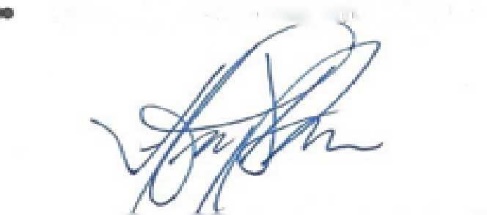 Jeff Brown, Tus Tuam Thawj Tswj Kav thiab Tus Tuav Txoj Hauj Lwm  (CEO), Lifeworks ServicesNtaub Ntawv Txhab Ntxiv Tom Qab A - Lus cob qhia rau kev txhim kho Txoj Phiaj Xwm Npaj Kom Txhij Rau Kev Tiv Thaiv Tus Kab Mob COVID-19 Lifeworks Cov Kev Cai Tsav Coj -HIPPA Tsab Kev Cai Ceev Ua Ntiag TugLifeworks Phau Ntawv Qhia Neeg Ua Hauj LwmKev Npaj rau Kev Lis Hauj Lwm Kuaj Xyuas Tus Kab Mob COVID-19 Uas Tau Tshaj Qhia Ntsig Txog Txhua Yam www.cdc.gov/coronavirus/2019-nCoVwww.health.state.mn.us/diseases/coronaviruswww.osha.govwww.dli.mn.govKev Ntxuav Teswww.cdc.gov/handwashing/when-how-handwashing.htmlwww.cdc.gov/handwashinghttps://youtu.be/d914EnpU4FoKev tiv thaiv kev ua pa: Npog thaiv thaum koj hnoos los sis txhamwww.cdc.gov/coronavirus/2019-ncov/prevent-getting-sick/prevention.htmlwww.health.state.mn.us/diseases/coronavirus/prevention.html www.cdc.gov/healthvwater/hygiene/etiquette/coughing sneezing.htmlKev nyob kom sib nrug fab sim neej www.cdc.gov/coronavirus/2019-ncov/community/guidance-business-response.htmlwww.health.state.mn.us/diseases/coronavirus/businesses.htmlKev tu kom huv www.cdc.gov/coronavirus/2019-ncov/communitv/disinfecting-building-facilitv.htmlwww.cdc.gov/coronavirus/2019-ncov/prevent-getting-sick/disinfecting-your-home.htmlwww.epa.gov/pesticide-registration/list-n-disinfectants-use-against-sars-cov-2www.cdc.gov/coronavirus/2019-ncov/community/organizations/cleaning-disinfection.htmlCov neeg ua hauj lwm uas muaj cov yam ntxwv thiab tsos mob Kab Mob COVID-19www.cdc.gov/coronavirus/2019-ncov/if-you-are-sick/steps-when-sick.htmlwww.health.state.mn.us/diseases/coronavirus/basics.htmlKev cob qhiawww.health.state.mn.us/diseases/coronavirus/about.pdfwww.cdc.gov/coronavirus/2019-ncov/community/guidance-small-business.htmlwww.osha.gov/Publications/OSHA3990.pdf